РЕЗЮМЕ ВЫПУСКНИКА ИНЖЕНЕРНО-ЭКОНОМИЧЕСКОГО ФАКУЛЬТЕТАІ. Общие сведения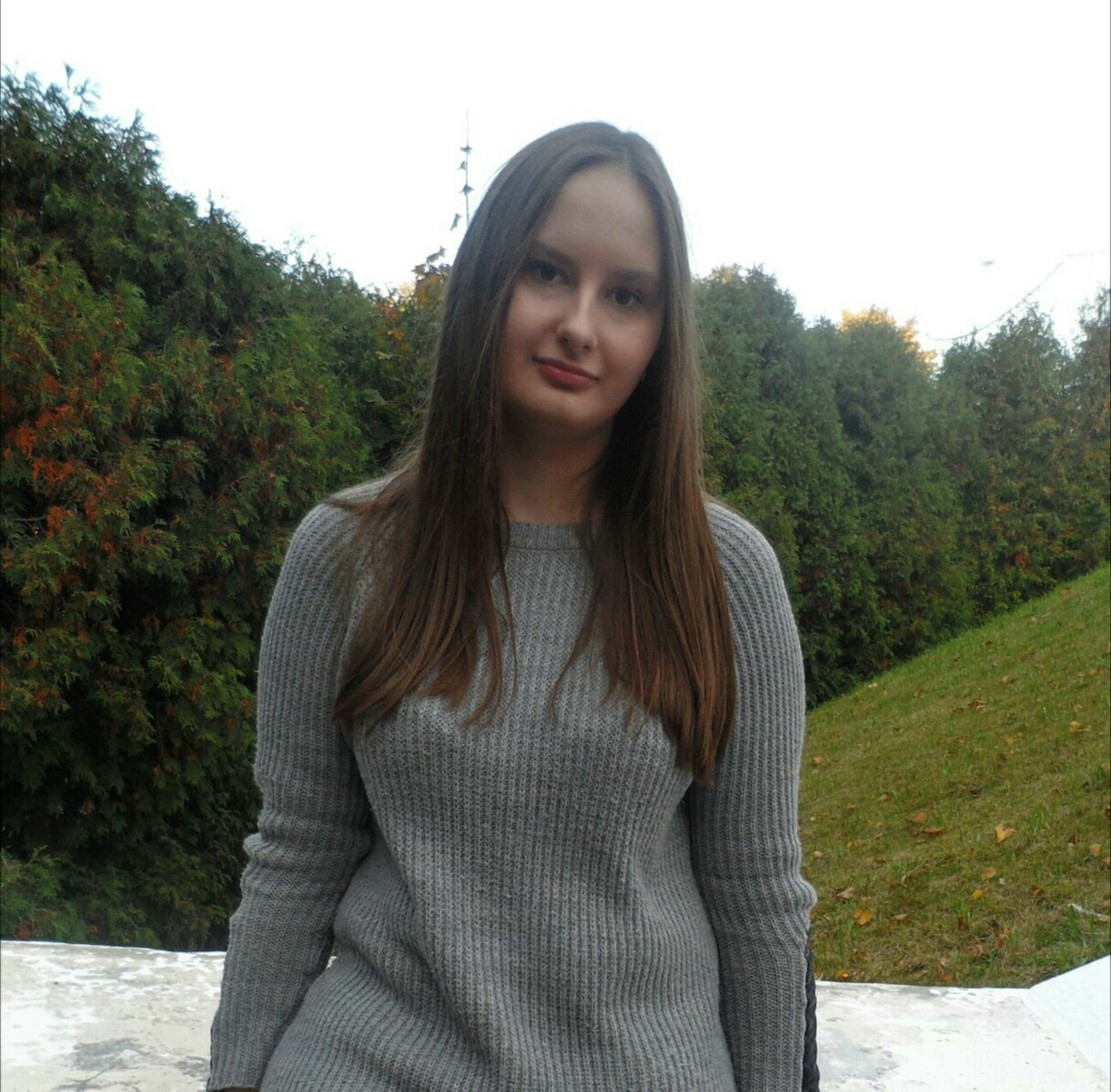 *По желанию выпускника, для открытого представления в сети интернет.ІІ. Результаты обученияІІІ. СамопрезентацияФамилия, имя, отчество   Дятко Анастасия АлександровнаДата рождения/гражданство03.02.1998/РБФакультетИнженерно-экономическийСпециальностьЭиУПСемейное положениеНе замужемМесто жительства (указать область, район, населенный пункт)г.Минск, пр-т Рокоссовского, д.156, кв.386E-mailnastia.dyatko@mail.ruСоциальные сети (ID)*https://vk.com/id40608026Моб. телефон+375336090638Основные дисциплины по специальности, изучаемые в БГТУДисциплины курсового проектирования1. Экономика организации 2. Организация труда 3. Ценообразование4. Прогнозирование и планирование5. Бухгалтерский учет6. Менеджмент7. Эконометрика8. Статистика9. Конкурентоспособность предприятия...Макроэкономика Экономика организации МенеджментТехнология и оборудования керамического производстваИнвестиционное проектированиеАнализ хозяйственной деятельностиОрганизация производстваСредний балл по дисциплинам специальности5,7Места прохождения практикиОАО «Керамин», ОАО «Нерудпром», ОАО «Керамика»Владение иностранными языками (указать язык); наличие международных сертификатов: ТОЕFL, FСЕ/САЕ/СРЕ, ВЕС и т.д.Английский язык (средний уровень)Дополнительное образование (курсы, семинары)–Компетенции по использованию программных продуктовMSOffice/Word/Exсel (хороший уровень пользователя)Научно-исследовательская работа(участие в проектах, конкурсах, конференциях, публикации и др.)69-я научно-техническая конференция учащихся, студентов и магистрантов университета БГТУ,  доклад на тему «Энергоэффективное жилье» (публикация в сборнике);69-я научно-техническая конференция учащихся, студентов и магистрантов университета БГТУ,  доклад «Конкурентоспособность предприятий строительных материалов» (публикация в сборнике)Стажировки/Опыт работы–Жизненные планы, хобби и планируемая сфера деятельностиЖелание развиваться в сфере экономики и менеджмента.  Усовершенствование знаний и навыков, полученных в университете.Личные качестваИсполнительность, ответственность, внимательность, пунктуальность, гибкостьЖелаемое место работы (область/город/предприятие)г.Минск